TERMIN:  07.04TEMAT: Ćwiczenia w rozwiązywaniu układów równańZADANIE 1podręcznik str. 122 zad 1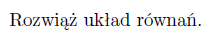 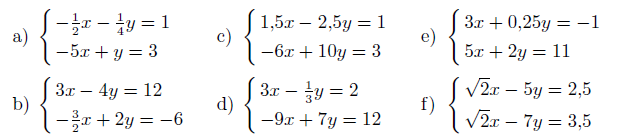 ZADANIE 2podręcznik str. 122 zad 2a,b,c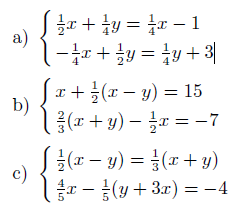 